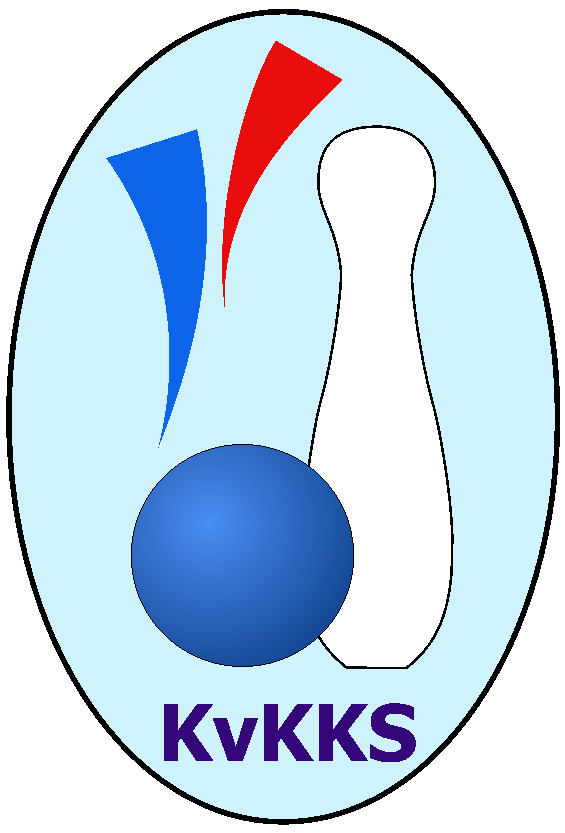 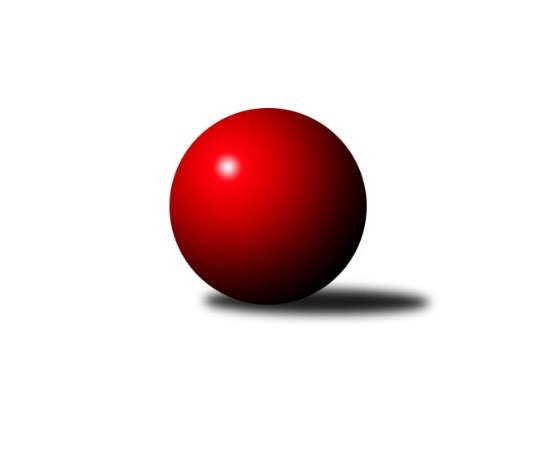 Č.5Ročník 2018/2019	21.10.2018Nejlepšího výkonu v tomto kole: 2512 dosáhlo družstvo: Slovan K.Vary BKrajský přebor KV 2018/2019Výsledky 5. kolaSouhrnný přehled výsledků:TJ Šabina 	- TJ Lomnice D	12:4	2479:2442		20.10.SKK K.Vary B 	- Sokol Teplá	10:6	2506:2463		20.10.TJ Jáchymov B	- Kuželky Aš C	12:4	2361:2299		20.10.TJ Lomnice C	- Loko Cheb C	14:2	2379:2275		20.10.Slavia K.Vary	- Slovan K.Vary B	6:10	2395:2512		21.10.Tabulka družstev:	1.	Slovan K.Vary B	5	5	0	0	56 : 24 	 	 2478	10	2.	SKK K.Vary B	4	3	0	1	37 : 27 	 	 2460	6	3.	Sokol Teplá	5	3	0	2	43 : 37 	 	 2431	6	4.	Loko Cheb C	5	3	0	2	41 : 39 	 	 2393	6	5.	Kuželky Aš B	4	2	1	1	35 : 29 	 	 2466	5	6.	TJ Lomnice D	5	2	0	3	42 : 38 	 	 2430	4	7.	TJ Šabina	4	2	0	2	31 : 33 	 	 2447	4	8.	TJ Jáchymov B	5	2	0	3	38 : 42 	 	 2354	4	9.	Slavia K.Vary	4	1	1	2	34 : 30 	 	 2494	3	10.	TJ Lomnice C	4	1	0	3	27 : 37 	 	 2408	2	11.	Kuželky Aš C	5	0	0	5	16 : 64 	 	 2387	0Podrobné výsledky kola:	 TJ Šabina 	2479	12:4	2442	TJ Lomnice D	Pavel Kučera	 	 193 	 209 		402 	 2:0 	 394 	 	195 	 199		Růžena Kovačíková	Jiří Beneš ml.	 	 213 	 200 		413 	 0:2 	 426 	 	197 	 229		Petr Lidmila	Eduard Seidl	 	 212 	 202 		414 	 2:0 	 404 	 	202 	 202		Josef Zvěřina	Tomáš Seidl	 	 227 	 205 		432 	 2:0 	 416 	 	206 	 210		Monika Maněnová	Jaromír Černý	 	 195 	 204 		399 	 0:2 	 400 	 	209 	 191		Lubomír Hromada	František Seidl	 	 216 	 203 		419 	 2:0 	 402 	 	204 	 198		Jiří Flejšarrozhodčí: Jaromír Černý Nejlepší výkon utkání: 432 - Tomáš Seidl	 SKK K.Vary B 	2506	10:6	2463	Sokol Teplá	Václav Zeman	 	 225 	 207 		432 	 0:2 	 438 	 	218 	 220		Miroslava Poláčková	Vítězslav Vodehnal	 	 235 	 225 		460 	 2:0 	 382 	 	191 	 191		Jan Mandák	Martina Sobotková	 	 203 	 218 		421 	 2:0 	 377 	 	200 	 177		Miroslava Boková	Bronislava Hánělová	 	 172 	 220 		392 	 2:0 	 386 	 	190 	 196		Jana Lukášková	Jiří Gabriško	 	 206 	 179 		385 	 0:2 	 425 	 	206 	 219		Miroslav Pešťák	Václav Čechura	 	 208 	 208 		416 	 0:2 	 455 	 	213 	 242		Jiří Velekrozhodčí: Vítězslav Vodehnal Nejlepší výkon utkání: 460 - Vítězslav Vodehnal	 TJ Jáchymov B	2361	12:4	2299	Kuželky Aš C	Ladislav Martínek	 	 181 	 188 		369 	 0:2 	 407 	 	205 	 202		Václav Mašek	Vladimír Maxa	 	 190 	 201 		391 	 2:0 	 357 	 	177 	 180		František Repčík	Stanislav Pelc	 	 201 	 209 		410 	 2:0 	 371 	 	197 	 174		Václav Střeska	Vlastimil Čegan	 	 175 	 198 		373 	 0:2 	 401 	 	184 	 217		Václav Vieweg	Štefan Mrenica	 	 206 	 215 		421 	 2:0 	 401 	 	202 	 199		Luděk Kratochvíl	Jiří Šeda	 	 211 	 186 		397 	 2:0 	 362 	 	176 	 186		Ota Laudátrozhodčí: Jiří Šeda Nejlepší výkon utkání: 421 - Štefan Mrenica	 TJ Lomnice C	2379	14:2	2275	Loko Cheb C	Ludvík Maňák	 	 229 	 207 		436 	 2:0 	 334 	 	184 	 150		Pavel Pokorný	Pavel Přerost	 	 188 	 206 		394 	 2:0 	 386 	 	176 	 210		Jana Hamrová	Tomáš Hervert	 	 179 	 199 		378 	 2:0 	 366 	 	177 	 189		Petr Málek	Soňa Šimáčková	 	 191 	 179 		370 	 2:0 	 360 	 	160 	 200		Václav Strnad	Zdeněk Chvátal	 	 220 	 220 		440 	 2:0 	 395 	 	200 	 195		Eva Nováčková	Jitka Bečková	 	 183 	 178 		361 	 0:2 	 434 	 	223 	 211		Bohumil Vyleťalrozhodčí: Zdeněk Chvátal Nejlepší výkon utkání: 440 - Zdeněk Chvátal	 Slavia K.Vary	2395	6:10	2512	Slovan K.Vary B	Štěpán Pilnáček	 	 193 	 169 		362 	 0:2 	 449 	 	217 	 232		Marcel Toužimský	Štefan Cimbala	 	 176 	 172 		348 	 0:2 	 443 	 	231 	 212		Daniela Stašová	Radek Cimbala	 	 194 	 234 		428 	 2:0 	 419 	 	218 	 201		Michaela Čejková	Vladimír Černohous	 	 206 	 207 		413 	 2:0 	 377 	 	178 	 199		Johannes Luster	Ondřej Černohous	 	 207 	 200 		407 	 0:2 	 410 	 	213 	 197		František Průša	Martin Mojžíš	 	 216 	 221 		437 	 2:0 	 414 	 	203 	 211		Zdeňka Zmeškalovározhodčí: Vladimír Černohous Nejlepší výkon utkání: 449 - Marcel ToužimskýPořadí jednotlivců:	jméno hráče	družstvo	celkem	plné	dorážka	chyby	poměr kuž.	Maximum	1.	Radek Cimbala 	Slavia K.Vary	456.00	299.0	157.0	2.5	2/2	(469)	2.	Martin Mojžíš 	Slavia K.Vary	441.33	303.5	137.8	2.2	2/2	(466)	3.	Bohumil Vyleťal 	Loko Cheb C	437.33	299.6	137.8	4.6	3/3	(444)	4.	Miroslav Pešťák 	Sokol Teplá	437.13	304.3	132.9	5.9	4/4	(458)	5.	Zdeněk Chvátal 	TJ Lomnice C	435.50	300.0	135.5	4.8	2/2	(458)	6.	František Průša 	Slovan K.Vary B	435.25	303.1	132.1	4.9	2/2	(446)	7.	Jaroslav Solín 	Kuželky Aš B	429.50	293.3	136.2	5.2	3/3	(457)	8.	Marcel Toužimský 	Slovan K.Vary B	428.00	297.0	131.0	7.0	2/2	(449)	9.	Pavel Kučera 	TJ Šabina 	427.67	294.7	133.0	4.0	3/3	(462)	10.	Martina Pospíšilová 	Kuželky Aš B	426.00	296.0	130.0	8.7	3/3	(437)	11.	Ludvík Maňák 	TJ Lomnice C	423.17	282.7	140.5	5.5	2/2	(436)	12.	Vítězslav Vodehnal 	SKK K.Vary B 	421.83	294.5	127.3	4.7	2/2	(460)	13.	Tomáš Seidl 	TJ Šabina 	420.67	297.5	123.2	7.3	3/3	(432)	14.	Miroslava Poláčková 	Sokol Teplá	420.63	290.9	129.8	5.9	4/4	(438)	15.	Jiří Velek 	Sokol Teplá	420.25	290.3	130.0	6.5	4/4	(455)	16.	Bronislava Hánělová 	SKK K.Vary B 	418.50	293.8	124.7	6.0	2/2	(433)	17.	Václav Veselý 	Kuželky Aš B	415.17	284.7	130.5	5.8	3/3	(438)	18.	Petr Lidmila 	TJ Lomnice D	414.63	286.9	127.8	7.4	4/4	(437)	19.	Václav Mašek 	Kuželky Aš C	414.20	293.2	121.0	8.6	5/5	(426)	20.	Albert Kupčík 	TJ Lomnice D	413.50	289.8	123.7	7.8	3/4	(434)	21.	Miroslava Boková 	Sokol Teplá	412.88	286.9	126.0	8.1	4/4	(438)	22.	Václav Zeman 	SKK K.Vary B 	412.50	288.5	124.0	3.7	2/2	(459)	23.	Dagmar Jedličková 	Kuželky Aš B	412.17	284.3	127.8	4.8	3/3	(424)	24.	Jiří Flejšar 	TJ Lomnice D	412.00	293.5	118.5	6.5	4/4	(437)	25.	Lubomír Hromada 	TJ Lomnice D	411.50	293.3	118.3	9.0	4/4	(429)	26.	Daniela Stašová 	Slovan K.Vary B	408.88	285.5	123.4	4.8	2/2	(444)	27.	Johannes Luster 	Slovan K.Vary B	408.75	285.3	123.5	24.8	2/2	(426)	28.	Martina Sobotková 	SKK K.Vary B 	407.50	298.5	109.0	11.8	2/2	(447)	29.	Zdeňka Zmeškalová 	Slovan K.Vary B	407.38	287.6	119.8	6.3	2/2	(425)	30.	Luděk Kratochvíl 	Kuželky Aš C	406.40	286.0	120.4	7.4	5/5	(441)	31.	Jiří Šeda 	TJ Jáchymov B	405.00	289.9	115.1	9.1	2/2	(419)	32.	Václav Čechura 	SKK K.Vary B 	404.83	288.2	116.7	6.8	2/2	(449)	33.	Zdeněk Chmel 	Slavia K.Vary	404.50	297.3	107.3	8.8	2/2	(412)	34.	Vladislav Urban 	Kuželky Aš B	404.33	287.7	116.7	7.0	3/3	(418)	35.	Jana Hamrová 	Loko Cheb C	404.00	290.4	113.6	10.4	3/3	(450)	36.	Jaromír Černý 	TJ Šabina 	403.17	280.0	123.2	8.3	3/3	(408)	37.	František Seidl 	TJ Šabina 	402.67	285.7	117.0	8.3	3/3	(419)	38.	Ondřej Černohous 	Slavia K.Vary	402.50	279.5	123.0	6.2	2/2	(432)	39.	Vladimír Černohous 	Slavia K.Vary	402.17	283.8	118.3	5.5	2/2	(418)	40.	Jiří Beneš  ml.	TJ Šabina 	401.50	275.5	126.0	9.5	2/3	(413)	41.	Václav Vieweg 	Kuželky Aš C	400.50	294.3	106.3	10.3	4/5	(408)	42.	Vladimír Maxa 	TJ Jáchymov B	400.38	282.4	118.0	9.1	2/2	(436)	43.	Stanislav Pelc 	TJ Jáchymov B	399.88	281.3	118.6	6.9	2/2	(439)	44.	Jiří Gabriško 	SKK K.Vary B 	399.50	281.8	117.8	9.8	2/2	(409)	45.	Eva Nováčková 	Loko Cheb C	398.56	284.0	114.6	10.1	3/3	(418)	46.	Pavel Přerost 	TJ Lomnice C	398.50	285.8	112.7	8.5	2/2	(437)	47.	Tomáš Beck  ml.	Slovan K.Vary B	398.25	279.8	118.5	8.3	2/2	(423)	48.	Eduard Seidl 	TJ Šabina 	398.17	282.0	116.2	4.7	3/3	(414)	49.	Pavel Schubert 	Loko Cheb C	394.00	298.5	95.5	12.5	2/3	(406)	50.	Soňa Šimáčková 	TJ Lomnice C	393.50	273.5	120.0	8.0	2/2	(417)	51.	Ota Laudát 	Kuželky Aš C	392.00	275.2	116.8	7.0	5/5	(418)	52.	Václav Střeska 	Kuželky Aš C	391.60	277.8	113.8	10.4	5/5	(438)	53.	Vladimír Míšanek 	Kuželky Aš B	391.00	281.5	109.5	12.0	2/3	(399)	54.	Štefan Cimbala 	Slavia K.Vary	390.50	278.5	112.0	8.3	2/2	(412)	55.	Růžena Kovačíková 	TJ Lomnice D	390.50	280.0	110.5	11.6	4/4	(407)	56.	František Repčík 	Kuželky Aš C	388.75	277.5	111.3	11.8	4/5	(434)	57.	Jitka Bečková 	TJ Lomnice C	387.75	286.5	101.3	11.0	2/2	(408)	58.	Gerhard Brandl 	TJ Šabina 	387.00	271.5	115.5	6.0	2/3	(389)	59.	Monika Maněnová 	TJ Lomnice D	386.67	283.5	103.2	8.5	3/4	(416)	60.	Jana Lukášková 	Sokol Teplá	386.67	283.7	103.0	13.2	3/4	(402)	61.	Tomáš Hervert 	TJ Lomnice C	383.67	280.0	103.7	12.5	2/2	(388)	62.	Štefan Mrenica 	TJ Jáchymov B	382.17	266.7	115.5	6.2	2/2	(421)	63.	Petr Málek 	Loko Cheb C	380.00	275.3	104.7	11.3	3/3	(397)	64.	Vlastimil Čegan 	TJ Jáchymov B	379.00	269.3	109.7	11.5	2/2	(388)	65.	Pavel Pokorný 	Loko Cheb C	376.00	275.7	100.3	9.8	3/3	(422)	66.	Martin Bezouška 	TJ Jáchymov B	373.50	269.0	104.5	11.5	2/2	(374)	67.	Rostislav Milota 	Sokol Teplá	351.00	265.7	85.3	18.0	3/4	(365)		Miroslav Budil 	Loko Cheb C	469.00	316.0	153.0	3.0	1/3	(469)		Jaromír Valenta 	Sokol Teplá	433.00	301.0	132.0	5.0	1/4	(433)		Vladimír Lukeš 	TJ Jáchymov B	421.67	287.0	134.7	5.3	1/2	(444)		Miroslav Handšuh 	Slovan K.Vary B	420.67	303.3	117.3	5.7	1/2	(423)		Michaela Čejková 	Slovan K.Vary B	419.00	289.0	130.0	7.0	1/2	(419)		Libuše Korbelová 	TJ Lomnice C	409.50	289.5	120.0	10.0	1/2	(428)		Petr Beseda 	Slovan K.Vary B	408.00	276.0	132.0	5.0	1/2	(408)		Blanka Pešková 	SKK K.Vary B 	407.00	309.0	98.0	13.0	1/2	(407)		Josef Zvěřina 	TJ Lomnice D	404.00	280.0	124.0	4.0	1/4	(404)		Petr Janda 	TJ Lomnice D	403.00	272.0	131.0	8.0	1/4	(403)		Adolf Klepáček 	Loko Cheb C	397.00	290.0	107.0	9.0	1/3	(397)		Libor Kupka 	SKK K.Vary B 	394.00	281.0	113.0	10.0	1/2	(394)		Jan Mandák 	Sokol Teplá	392.00	279.0	113.0	11.0	2/4	(402)		Zdeněk Pavlík 	Slavia K.Vary	390.00	269.0	121.0	10.0	1/2	(390)		Václav Buďka 	Kuželky Aš C	383.00	286.0	97.0	14.0	1/5	(383)		Ladislav Martínek 	TJ Jáchymov B	377.00	278.0	99.0	13.0	1/2	(385)		Ivan Rambousek 	Loko Cheb C	374.00	288.0	86.0	12.0	1/3	(374)		Jitka Laudátová 	Kuželky Aš C	373.00	269.0	104.0	6.0	1/5	(373)		František Mazák  nejml.	Kuželky Aš B	373.00	277.5	95.5	15.5	1/3	(402)		Jaroslav Bendák 	TJ Lomnice C	369.50	272.5	97.0	14.0	1/2	(372)		Štěpán Pilnáček 	Slavia K.Vary	362.00	254.0	108.0	13.0	1/2	(362)		Václav Strnad 	Loko Cheb C	360.00	264.0	96.0	14.0	1/3	(360)		Silva Čedíková 	TJ Lomnice C	342.00	263.0	79.0	15.0	1/2	(342)Sportovně technické informace:Starty náhradníků:registrační číslo	jméno a příjmení 	datum startu 	družstvo	číslo startu15741	Josef Zvěřina	20.10.2018	TJ Lomnice D	1x20735	Michaela Čejková	21.10.2018	Slovan K.Vary B	1x21459	Marcel Toužimský	21.10.2018	Slovan K.Vary B	2x
Hráči dopsaní na soupisku:registrační číslo	jméno a příjmení 	datum startu 	družstvo	Program dalšího kola:6. kolo27.10.2018	so	9:00	Sokol Teplá - TJ Lomnice C				-- volný los -- - TJ Jáchymov B	27.10.2018	so	11:00	Slovan K.Vary B - SKK K.Vary B 	27.10.2018	so	11:30	Kuželky Aš C - TJ Šabina 	27.10.2018	so	14:00	TJ Lomnice D - Slavia K.Vary	27.10.2018	so	14:30	Loko Cheb C - Kuželky Aš B	Nejlepší šestka kola - absolutněNejlepší šestka kola - absolutněNejlepší šestka kola - absolutněNejlepší šestka kola - absolutněNejlepší šestka kola - dle průměru kuželenNejlepší šestka kola - dle průměru kuželenNejlepší šestka kola - dle průměru kuželenNejlepší šestka kola - dle průměru kuželenNejlepší šestka kola - dle průměru kuželenPočetJménoNázev týmuVýkonPočetJménoNázev týmuPrůměr (%)Výkon1xVítězslav VodehnalSKK K.Vary B4601xVítězslav VodehnalSKK K.Vary B109.94602xJiří VelekSokol Teplá4552xZdeněk ChvátalTJ Lomnice C109.284401xMarcel ToužimskýSlovan KV B4491xTomáš SeidlTJ Šabina109.24323xDaniela StašováSlovan KV B4432xJiří VelekSokol Teplá108.714552xZdeněk ChvátalTJ Lomnice C4401xLudvík MaňákTJ Lomnice C108.294361xMiroslava PoláčkováSokol Teplá4381xBohumil VyleťalLoko Cheb C107.79434